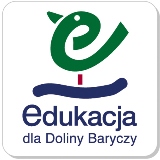 Scenariusz zajęć edukacji wczesnoszkolnej w klasie drugiej.Temat zajęć: Moc witamin w owocach i warzywach. Cel główny: Dziecko zna wartości odżywcze owoców i warzyw, dostrzega konieczność ich spożywania. Cele szczegółowe:
Uczeń:
- rozpoznaje i nazywa warzywa i owoce, 
- czyta wyraźnie wiersz,
- wypowiada się na temat obejrzanego filmu i prezentacji i treści wiersza, 
- zna wpływ wybranych witamin na organizm człowieka,- wie jakie znaczenie mają owoce i warzywa dla zdrowia,
- pamięta o konieczności mycia rąk oraz mycia warzyw i owoców przed jedzeniem,
- układa hasła zachęcające do spożywania owoców i warzyw, - potrafi wykonać zwierzaka z owoców, warzyw. Formy pracy:
̶  indywidualna
Metody:
- aktywizujące,
- praktyczne. 
Środki dydaktyczne:
- film – „Przygody Oli i Stasia – Warzywa i owoce”,  - wiersz Stanisława Karaszewskiego „Witaminowe abecadło”,- prezentacja „Witaminy”,- naturalne okazy warzyw i owoców,- owoce i warzywa, wykałaczki. 
Przebieg zajęć:
1. Powitanie.2. Obejrzenie filmu Przygody Oli i Stasia – Warzywa i owoce. #NCEŻ – Narodowe Centrum Edukacji Żywieniowej  https://youtu.be/ZzYZFbO0CAY 3. Obejrzenie prezentacji Witaminy. 4. Zapoznanie dzieci z wierszem Stanisława Karaszewskiego „Witaminowe abecadło”. Witaminowe abecadło Oczy, gardło, włosy, kości
zdrowe są, gdy A w nich gości.A w marchewce, pomidorze
w maśle, mleku też być może.B – bądź bystry, zwinny, żwawy
do nauki i zabawy.
W drożdżach, ziarnach i orzeszkach
w serach, jajkach B też mieszka.Naturalne witaminy
lubią chłopcy i dziewczyny.
Bo najlepsze witaminy
To owoce i jarzyny.C – to coś na przeziębienie
i na lepsze ran gojenie
C porzeczka i cytryna
świeży owoc i jarzyna.Zęby, kości lepiej rosną,
kiedy d dostana wiosną.
Zjesz ja z rybą, jajkiem, mlekiem
Na krzywicę D jest lekiem.Naturalne witaminy
lubią chłopcy i dziewczyny.
Mleko, mięso, jajka, sery,
w słońcu marsze i spacery.5. Wypowiedzi na temat obejrzanego filmu, prezentacji i treści utworu, udzielanie odpowiedzi na pytania:
Uczniowie wymieniają nazwy warzyw i owoców, które zostały zamieszczone w wierszu.Udzielają odpowiedzi na pytania. 
- Co to są witaminy? 
- Które witaminy są wymienione w wierszu?- Dlaczego powinniśmy zjadać dużo owoców i warzyw każdego dnia? - Co zawierają warzywa i owoce? - W jakiej postaci możemy spożywać warzywa i owoce? - Co najczęściej przyrządzamy z owoców i warzyw? - Jak często należy spożywać owoce i warzywa?- O czym należy zawsze pamiętać przed zjedzeniem owoców i warzyw.   6. Układanie i zapisywanie haseł zachęcających do spożywania owoców i warzyw.  7. Wykonywanie zwierzaków z owoców i warzyw.                                                                                                  Danuta Debera                                                                                                   Szkoła Podstawowa im. Jana Pawła II w Twardogórze